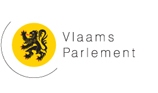 Beste Groepsleid(st)er,Op 16 maart 2019 gaat ons vierde Groepsleidingscongres door in het Vlaams Parlement! Dat is hét moment om je stem te laten horen over thema’s waar we met KSA willen op inzetten. Bovendien kan je je laten inspireren door leid(st)ers van andere KSA-groepen uit heel Vlaanderen en experten in allerlei thema’s. Met een vertegenwoordiging van zoveel mogelijk groepen uit heel Vlaanderen steken we de koppen bij elkaar. Jij mag dus zeker niet ontbreken!We wisselen de inhoudelijke luiken af met de nodige ontspanning en animatie. Op de volgende pagina’s vind je het volledige programma!Opgelet: we stuurden deze uitnodiging steeds naar één groepsleid(st)er per groep. Geef de info dus zeker ook door aan medegroepsleiding!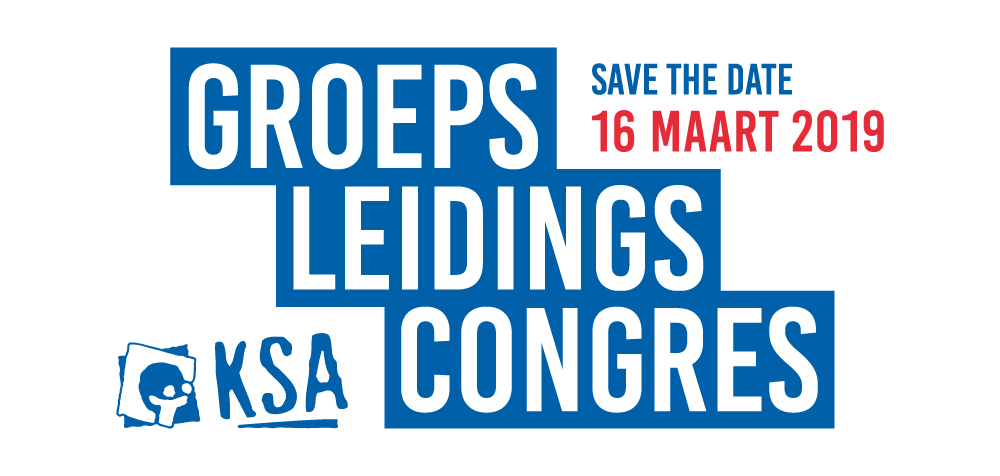 Programma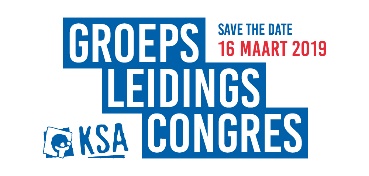 9.30-10.30u: OnthaalTerwijl iedereen aankomt maken we al even kennis met elkaar en is er gelegenheid om iets warm te drinken.

10.30-10.45u: Welkomstwoord Ilke Grosemans (Voorzitter Nationale Raad KSA) heet je van harte welkom in het Vlaams Parlement en geeft uitleg over het verloop van de dag.
10.55-12.25u: Uitwisseling & debatIn de voormiddag staan uitwisseling en debat centraal. Enerzijds verzamelen we graag je input voor de uitwerking van geplande projecten. Anderzijds kan je ervaringen uitwisselen met andere (groeps)leiding en inspiratie opdoen bij elkaar. Je kan kiezen tussen volgende thema’s: LeidingsmotivatieKennis doorgeven binnen je groepLeden en leiding met een beperkingDuurzaamheidLokalen delenLedenbehoud en ledenwervingHet netwerk van je groep12.35-12.45u: K-moment Voor we ons lunchpakket opeten, maken we nog even tijd voor een K-moment.
12.45-13.45u: Middagmaal met infomarkt en netwerkmomentTijdens dat uur kan je niet enkel je lunchpakket verorberen. Je kan ook netwerken met andere groepsleid(st)ers of medewerkers en je kan snuisteren in interessante publicaties, initiatieven en vormingen die KSA en andere organisaties je te bieden hebben.
13.55-15.25u: InspiratiesessiesIn de namiddagsessies staat inspireren centraal. Verschillende sprekers met een specifieke expertise komen je inspireren met hun ideeën en concrete voorbeelden uit de praktijk. Je kan twee thema’s kiezen waar je geïnspireerd voor wil worden. Hoe geef je je eetdag/fuif/deur-aan-deurverkoop dat ietsje meer?Hoe kan je aandacht hebben voor culturele diversiteit?Goed in je vel! Hoe maak je met je KSA-groep een verschil?Hoe kan je als groep inzetten op sociale media?Hoe kan je als groep meewerken aan een goed jeugdbeleid in je stad of gemeente ?Hoe kan je een alcoholbeleid opstellen voor je KSA-groep?
15.35-15.50u: SlotwoordWe sluiten het inhoudelijke luik af met een slotwoord van Brecht Goerlandt (Nationaal Coördinator KSA)!

15.50-17u: ReceptieWe bieden je nog een hapje en een drankje aan, vergezeld van een vleugje muziek en animatie. Je kan ondertussen nog even napraten en socializen. Je kan ook deelnemen aan een korte rondleiding in het Vlaams Parlement. Inhoudelijke thema’sBij het programma kreeg je al kort het overzicht van de thema’s waaruit je doorheen de dag kan kiezen. We lichten de thema’s concreet toe zodat je je keuze kan doorgeven bij je inschrijving. Uitwisseling & debatIn de voormiddag staan uitwisseling en debat centraal. Enerzijds verzamelen we graag je input voor de uitwerking van geplande projecten. Anderzijds kan je ervaringen uitwisselen met andere (groeps)leiding en inspiratie opdoen bij elkaar. Je kan kiezen uit volgende thema’s: Leidingsmotivatie: Je leidingsgroep gemotiveerd houden is heel belangrijk voor een goede werking van je groep. Hoe kan je alle leid(st)ers ertoe aanzetten om engagementen op te nemen? Hoe zorg je voor een goeie, aanmoedigende sfeer? Hoe zorg je ervoor dat het niet steeds dezelfde leid(st)ers zijn die (minder leuke) taken op zich nemen? Bij het thema geven we je vooral de kans om vragen en ideeën uit te wisselen en inspiratie op te doen bij elkaar.Kennis doorgeven binnen je groep: Tijdens je KSA-carrière neem je heel wat taken en engagementen op: activiteiten in elkaar steken, een jaarplanning opstellen, evenementen organiseren, financiën bijhouden … Door de ervaring die je opdoet, bouw je kennis en expertise op. Hoe kan je ervoor zorgen dat die doorgegeven wordt aan de volgende generatie? We wisselen ideeën uit en doen inspiratie op bij elkaar. Daarnaast bespreken we waar je op dat vlak nog extra ondersteuning kunnen gebruiken vanuit de koepel.  Leden en leiding met een beperking: Kiezen voor diversiteit in KSA is een meerwaarde. Het is een verrijking voor je groep en je bouwt mee aan een samenleving waarin ook kinderen en jongeren met een beperking voluit kunnen participeren. Dat kunnen we enkel toejuichen. Maar het betekent ook rekening houden met de draagkracht van je groep, gepaste ondersteuning zoeken en haalbare doelstellingen formuleren om drempels te verlagen. Hoe kan je dat aanpakken? We wisselen ideeën uit en doen inspiratie op bij elkaar. Duurzaamheid: Duurzaamheid is een hot topic geworden waartoe iedereen een steentje moet bijdragen. Dat kan op allerhande vlakken: afval, verplaatsing, duurzaam materiaal, ecologische voeding …  Het werd dan ook één van de expertisedomeinen waarop we de komende jaren met KSA willen inzetten. Maar wat vind je belangrijk en wat kunnen we verwachten van KSA-groepen? Bepaal mee waarop KSA moet inzetten! Lokalen delen: Jeugdwerkruimte wordt de laatste jaren steeds meer gedeeld. Heel wat lokalen staan meerdere dagen per week leeg. Door in te zetten op het delen ervan kan het jeugdwerk mee zorgen voor een zuiniger ruimtegebruik. Maar daar zijn natuurlijk ook goede afspraken voor nodig. Welke voor- en nadelen ondervind/zie je in het delen van lokalen? Welke onderlinge afspraken en werkwijzen heeft je groep? We wisselen ideeën uit, doen inspiratie op bij elkaar en we nemen je input mee naar de Werkgroep Jeugdlokalen die met dat thema bezig is.Ledenbehoud en ledenwerving: Leden zijn onmisbaar in je KSA-groep. Een gemotiveerde leidingsgroep, originele ledenwervingsactiviteiten, vriendjesdagen … kunnen helpen om leden aan te trekken. Leuke en originele activiteiten op maat van je leeftijdsgroep helpen om leden te behouden. Wat ondervindt je groep daarbij? Heb je bepaalde succesformules of zaken waar je mee worstelt? We wisselen ideeën uit en doen inspiratie op bij elkaar. Het netwerk van je groep: We willen een ‘netwerkpakket’ samenstellen waarmee je als groep je netwerk in kaart kan brengen en dat ook kan evalueren. We bespreken hoe je groep momenteel een netwerk opbouwt, onderhoudt en inschakelt. Daarbij bekijken we ook waar je groep nog ondersteuning kan gebruiken. We doen dat in functie van de ontwikkeling van het netwerkpakket. Doorheen de bespreking doen we ook inspiratie op bij elkaar. Inspiratiesessies  In de namiddagsessies staat inspireren centraal. Verschillende sprekers met een specifieke expertise komen je inspireren met hun ideeën en concrete voorbeelden uit de praktijk. Je kan twee thema’s kiezen waar je geïnspireerd voor wil worden. Hoe geef je een eetdag/fuif/deur-aan-deurverkoop dat tikkeltje meer?Hoe kan je meer volk lokken naar je eetfestijn? Hoe kunnen we zoveel mogelijk verkopen als we bijvoorbeeld huis aan huis wafeltjes gaan verkopen? En hoe krijgen we misschien wel meer leden naar onze groep?Jeroen Naudts, docent communicatiemanagement aan de Arteveldehogeschool en communicatieadviseur neemt traditionele financiële acties onder de loep, geeft je tips & tricks mee en beantwoordt je vragen!Hoe kan je aandacht hebben voor culturele diversiteit?Wat zijn mogelijke drempels voor jongeren met allochtone roots bij een KSA-groep? Wat kan hen aanspreken in het jeugdwerk? Hoe kan je er als groep aandacht voor hebben en op inspelen? Een divers panel met achtergrond in het jeugdwerk staat je te woord. Onder andere Dalilla Hermans (KSA Weelde, Charlie Magazine, De Slimste Mens ter Wereld) en Don Pandzou (De Ambrassade) zijn van de partij. Ze vertrekken vanuit hun persoonlijke ervaringen en hebben het over mogelijke drempels en tips. Goed in je vel! Hoe maak je met je KSA-groep een verschil?Hoe zit het met het psychisch welzijn bij jongeren? Hoe kan je signalen herkennen bij iemand die zich niet goed voelt? Hoe ga je ermee om? Evelyne Meylemans van de Vlaamse Jeugdraad geeft informatie over het onderzoek dat de Vlaamse Jeugdraad deed. Daarnaast stellen we het materiaal voor dat we met KSA ontwikkelden rond het thema en geven we je mogelijke leeftijdsgerichte methodieken mee.Hoe kan je als groep inzetten op sociale media?Hoe kan je als groep inzetten op sociale media? Hoe kan je verschillende sociale mediakanalen, bijvoorbeeld Instagram en Facebook, gebruiken om de aandacht te grijpen 	van ouders, nieuwe leden, de omgeving …I Like Media komt je inspireren met leuke ideetjes, handige tools om foto's en video's te pimpen, do's en don'ts ...Hoe kan je als groep meewerken aan een goed jeugdbeleid in je stad of gemeente ?Hoe kan je als groep wegen op het beleid van je stad of gemeente? Waarom is het belangrijk om te participeren in de jeugdraad?Verschillende sprekers vertellen elk vanuit hun specifieke rol wat ze waarderen en belangrijk vinden om een goed jeugdbeleid te kunnen voeren. Annick Nagels (Schepen van Jeugd van Genk), David Levantaci (Jeugddienst Wichelen) en Alexandra Smarandescu (Voorzitter Vlaamse Jeugdraad) komen je inspireren.Hoe kan je een alcoholbeleid opstellen voor je KSA-groep?Hoe stel je met je leidingsgroep gedragen afspraken op omtrent alcohol? Hoe zorg je alle leid(st)ers zich ook effectief aan de afspraken houden?VAD, het Vlaams expertisecentrum Alcohol en andere Drugs stelt haar stappenplan voor dat je kan doorlopen om tot een alcoholbeleid voor je groep te komen. Daarnaast stelt KSA Tielt haar alcoholbeleid voor om je te inspireren.InschrijvingenBij je inschrijving geef je jouw top drie door voor de sessies in de voor- en namiddag. In aanloop van het Groepleidingscongres zal je vervolgens een mail krijgen met de  thema’s die je zal kunnen bijwonen en verdere informatie.We rekenen op een zo groot mogelijke opkomst. Als je als groepsleid(st)er al weet dat je niet aanwezig kan zijn, bespreek je best met je leidingsgroep wie er in jouw plaats kan komen. Het is logistiek niet mogelijk om met een hele groep te komen dus je kiest er dan best één of twee vertegenwoordiger(s) uit. Personen met enige ervaring binnen je groep krijgen de voorkeur gezien dat bevorderlijk is voor de uitwisseling.DigitDe inschrijvingen verlopen via Digit: http://digit.ksa.be. Het gaat om een individuele inschrijving die je zelf in orde kan brengen. Je doet dat via je eigen account op Digit via volgend stappenplan: Meld je aan met je lidnummer en wachtwoord. Ben je jouw wachtwoord vergeten of heb je er nog geen? Klik dan op ‘wachtwoord vergeten’ om het (opnieuw) in te stellen. Je krijgt dan een automatisch mailtje. Krijg je het niet? Vraag dan je Digitverantwoordelijke om je e-mailadres aan te passen. Ga naar ‘Activiteiten’, klik op het vergrootglas, duid als maand ‘maart’ aan en klik op ‘toepassen’. Je krijgt nu een overzicht van de activiteiten in maart, daartussen staat ‘Groepsleidingscongres’. Als je daarop klikt, krijg je verdere informatie te zien. Om je in te schrijven klik je rechtsboven op de knop “Inschrijven”.Op de inschrijvingspagina krijg je vervolgens een overzicht van je eigen gegevens die in Digit zijn ingevuld. Als ze niet kloppen, kan je ze aanpassen bij het tandwiel linksboven.Vul de extra vragen die onder deze informatie verschijnen in en klik onderaan op ‘Indienen’ om de inschrijving definitief te maken.Als de inschrijving voor de activiteit gelukt is, krijg je er een melding van. De inschrijvingen zijn gratis en lopen tot 17 februari 2019. Als je ingeschreven bent maar door omstandigheden toch niet meer aanwezig kan zijn, graag een seintje via veerle@ksa.be.ContactHeb je nog vragen rond het Groepsleidingscongres? Twijfel niet om contact op te nemen met het nationaal secretariaat of te mailen naar veerle@ksa.be!